Bc. Marcela Onderkováředitelka mateřské školy, jejíž činnost vykonáváMateřská škola Újezd u Rosic, příspěvková organizaceÚjezd u Rosic č. 61IČO: 70993734ŽÁDOST O PŘIJETÍ DÍTĚTE K PŘEDŠKOLNÍMU VZDĚLÁVÁNÍŽádám o přijetí dítěte k předškolnímu vzdělávání od 1. 9. 2024do Mateřské školy Újezd u Rosic, příspěvková organizace, Újezd u Rosic č. 61Jméno a příjmení dítěte:Datum narození:Rodné číslo:Adresa trvalého pobytu:Zákonný zástupce dítěte:Jméno a příjmení:Datum narození:Adresa trvalého pobytu:Jiná adresa pro doručování:Telefon/e-mail:Druh docházky:□ celodenní□ polodenní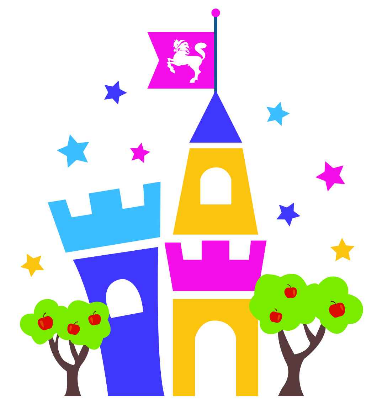 Prohlašuji, že souhlasím s uvedenými údaji i s kritérii přijímání dětí: ……………………………..V Újezdě u Rosic dne ………………………………Přílohy: Vyplněný Evidenční list s lékařským potvrzením